АДМИНИСТРАЦИЯЗАКРЫТОГО АДМИНИСТРАТИВНО-ТЕРРИТОРИАЛЬНОГО ОБРАЗОВАНИЯ СОЛНЕЧНЫЙПОСТАНОВЛЕНИЕО МЕРАХ ПО ПОДГОТОВКЕ К ПОЖАРООПАСНОМУ ПЕРИОДУИ МЕРОПРИЯТИЯХ ПОЖАРНОЙ БЕЗОПАСНОСТИ НА ТЕРРИТОРИИ ЗАТО СОЛНЕЧНЫЙ В ВЕСЕННЕ-ЛЕТНИЙ ПЕРИОД 2020 ГОДАВо исполнение требований Федерального закона от 21.12.1994 г. № 69-ФЗ «О пожарной безопасности», постановления Правительства Российской Федерации от 25.04.2012 г. № 390 «О противопожарном режиме», решений заседания комиссии по предупреждению и ликвидации чрезвычайных ситуаций и обеспечению пожарной безопасности ЗАТО Солнечный Тверской области от 26.12.2019 № 18 и в целях обеспечения пожарной безопасности на территории ЗАТО Солнечный в весенне-летний период 2020 года администрация ЗАТО СолнечныйПОСТАНОВЛЯЕТ:Утвердить План мероприятий по обеспечению пожарной безопасности на территории ЗАТО Солнечный в весенне-летний период 2020 года (прилагается).Отделу по делам ГО и ЧС (Борщенко О.В.) уточнить и откорректировать паспорт пожарной безопасности населённого пункта, подверженного угрозе лесных пожаров.(срок: до 01.04.2020)В период введения особого противопожарного режима на территории наладить постоянный контроль за разведением костров, проведением пожароопасных работ, сжиганием мусора в условиях устойчивой сухой, жаркой и ветреной погоды. Оперативному штабу по предупреждению и ликвидации лесных пожаров на территории ЗАТО Солнечный (Петров В.А.) спланировать и организовать ежесуточное патрулирование территорий лесных массивов ЗАТО Солнечный при IV - V классах пожарной опасности, обратив особое внимание на места массового отдыха граждан с целью пресечения разведения костров и иных пожароопасных действий отдыхающих.4. Муниципальному предприятию жилищно-коммунального хозяйства ЗАТО Солнечный (Плиско Е.И.):- совместно с начальником СПСЧ №1 (Приятелев Д.Г.) спланировать привлечение техники, перевозящей воду, а также землеройной техники для тушения возможных лесных пожаров;- обеспечить оборудование мест забора воды, проверку работоспособности и доступ к пожарным гидрантам;- разработать и осуществить мероприятия по повышению противопожарной защиты жилых домов, включая поддержание в исправном состоянии внутреннего противопожарного водоснабжения, содержание эвакуационных и аварийных выходов, ограничение доступа посторонних лиц в чердачные помещения, подвалы;- организовать очистку территорий населённого пункта от сгораемого мусора и сухой растительности. (срок: до 28.04.2020 г.)5. Отделу по делам ГО и ЧС администрации (Борщенко О.В.):- проверить готовность средств связи и оповещения населения и подразделений противопожарной службы о пожарах во всех организациях ЗАТО Солнечный;  - организовать доведение через средства массовой информации обстановки с пожарами, мероприятий, проводимых на территориях области и муниципального образования по предотвращению пожаров в пожароопасный период; организовать разъяснительную работу с населением о необходимости соблюдения требований к мерам пожарной безопасности в населённых пунктах, в лесах и на торфяных месторождениях, на объектах экономики, в садово-огороднических и дачных товариществах, при проведении сельскохозяйственных палов, а также о необходимости смягчения последствий от возможных пожаров путём страхования личного имущества.(срок: до 27.04.2020 г. и в течение пожароопасного периода)6. Финансовому отделу администрации (Рузьянова М.А.) провести мониторинг закупочных цен у поставщиков товаров и услуг с целью оптимизации расходования денежных средств при ликвидации чрезвычайных ситуаций, связанных с лесными и торфяными пожарами.(срок до 20.04.2020 г.)7. Председателю эвакуационной комиссии ЗАТО Солнечный (Хлебородова Т.В.) совместно с отделом по делам ГО и ЧС администрации (Борщенко О.В.) определить пункты временного размещения населения при ЧС на территории ЗАТО Солнечный; разработать комплекс мер по подготовке к эвакуации населения, материальных и культурных ценностей в безопасные районы при угрозе лесных, техногенных пожаров и других чрезвычайных ситуаций.(Срок: до 27.04.2020 г.)8. Контроль за исполнением данного постановления оставляю за собой.Глава администрации ЗАТО Солнечный Тверской области	             				 В.А. Петров       УТВЕРЖДЁН                                     Постановлением администрации                                       ЗАТО Солнечный тверской области                                       № 21 от 28 февраля 2020 года ПЛАНмероприятий по обеспечению пожарной безопасности на территории ЗАТО Солнечный в весенне-летний период 2020 годаРуководитель отдела по делам ГО и ЧСадминистрации ЗАТО Солнечный						          О.В. Борщенко28.02.2020ЗАТО Солнечный            № 21№ п/пНаименование мероприятийСрок исполненияОтветственный исполнитель1.Разработать и утвердить Паспорт населённого пункта, подверженного угрозе лесных пожаров.до 01.04.2020Руководитель отделапо делам ГО и ЧС2.Провести очистку закрепленной за подразделениями и учреждениями территории от мусора, сгораемых материалов, сухой травы. Запретить сжигание мусора и сухой травы на территории ЗАТО Солнечный.до 27.04.2020Руководители организаций и учреждений3.Проверить наличие и исправность противопожарного инвентаря: лопаты, топоры, ручные пилы, бензопилы, вёдра и др.до 28.04.2020Директор МП ЖКХ,руководители учреждений4.Проверить техническое состояние и работоспособность внутренних пожарных кранов, пожарных гидрантов с водоотдачей. Результаты проверок оформить актами. Принять меры к своевременному устранению недочётов.до 28.04.2020Руководители организаций и учреждений совместно с СПСЧ-15.Определить места для курения на летний период по согласованию с пожарной охраной.до 27.04.2020Руководители организаций и учреждений6.Проверить состояние пожарных пирсов и при необходимости отремонтировать их:    - Северная и Южная пристани, - лодочная станция, - внутреннее озеро, - в районе МСЧ-139 (водозабор котельной).до 28.04.2020Директор МП ЖКХ7.Подготовить и проверить техническое состояние лодочных моторов, плавсредств и наличие ГСМ к патрулированию периметра острова в пожароопасный период.до 28.04.2020Служба безопасности и ведомственная охрана Завода «Звезда», СПСЧ-18.Создать необходимый запас горюче-смазочных материалов, пожарно-технического вооружения на пожароопасный периоддо 28.04.2020Директор МП ЖКХ совместно с СПСЧ-19.Провести проверку технического состояния и работоспособность пожарной сигнализации. Принять все меры к восстановлению неисправных установок.до 28.04.2020Руководители организаций и учреждений совместно с СПСЧ-110.Определить пункты временного размещения населения при ЧС на территории ЗАТО Солнечный. Разработать комплекс мер по подготовке к эвакуации населения, материальных и культурных ценностей в безопасные районы, перечень сигналов об эвакуации и порядок действий по ним жителей ЗАТО Солнечный.до 21.04.2020Хлебородова Т.В.Руководитель отделапо делам ГО и ЧС11.Проверить проезды для пожарных автомобилей по периметру острова и лесным дорогам.до 28.04.2020Директор МП ЖКХ совместно с СПСЧ-112.Проверить работоспособность телефонной связи. В случае неисправности добиться устранения повреждений.до 27.04.2020Руководители организаций и учреждений13.Произвести уборку мусора вокруг хозяйственных сараев, лодочной станции. Оборудовать пожарные щиты по обе  стороны моста на «Лодочном канале».до 15.05.2020Лодочный совет14.Очистить подвалы и чердаки жилых домов от горючего мусора и других отходов.до 28.04.2020Управляющая компания МП ЖКХ15.Провести инструктаж сотрудников организаций и учреждений о мерах пожарной безопасности и установлении строгого противопожарного режима в пожароопасный период.до 25.04.2020Руководители организаций и учреждений16.Произвести подкраску люков пожарных гидрантов возле жилых домов и зданий объектов в красный цвет.до 27.04.2020Директор МП ЖКХ17.Проверить на охраняемых объектах противопожарное состояние производств. Предусмотреть мероприятия, направленные на обеспечение безопасности этих зданий и сооружений.до 27.04.2020СПСЧ-1 совместно сруководителями орга-низаций и учреждений18.Взять на учёт все места проведения праздничных мероприятий с массовым пребыванием людей. Принять меры к устранению нарушений требований пожарной безопасности.28.04.2020- 09.05.2020Директор ДК,заведующая д/ссовместно с СПСЧ-119.На видных местах вывесить таблички, плакаты на противопожарную тематику. Восстановить противопожарные аншлаги по периметру острова. При наступлении пожароопасного периода информировать население о введении особого противопожарного режима.до 28.04.2020С введением особого противопожарного режимаДиректор МП ЖКХ,Руководитель отделапо делам ГО и ЧС20.Провести совместные пожарно-тактические учения ДПД Завода «Звезда» и СПСЧ №1.По графикам СПСЧ-1Прохоров С.А.совместно с СПСЧ-121.Разработать план привлечения сил и средств для оказания содействия в локализации лесных и торфяных пожаров.  20.04.2020Начальник СПСЧ-1,директор МП ЖКХ, директор Завода «Звезда»22.Провести тренировки по безопасной эвакуации людей и отработке Планов эвакуации в случае пожара в местах с массовым пребыванием людей.По графикам СПСЧ-1Руководители организаций и учреждений совместно с СПСЧ-123.В средствах массовой информации довести до населения требования пожарной безопасности в связи с введением особого противопожарного режима на территории городского округа, сведения о пожарах в лесах, населённых пунктах, на дачных участках, разъяснить необходимость смягчения последствий от возможных пожаров путём страхования личного имущества.апрель-майГлавный редактор газеты«Городомляна Селигере»24.Создать оперативную группу для проведения дозоров территории и обеспечить её всем необходимым.до 28.04.2020Глава администрации ЗАТО Солнечный25.Организовать взаимодействие с добровольными пожарными дружинами Завода «Звезда».до 28.04.2020Начальник СПСЧ №1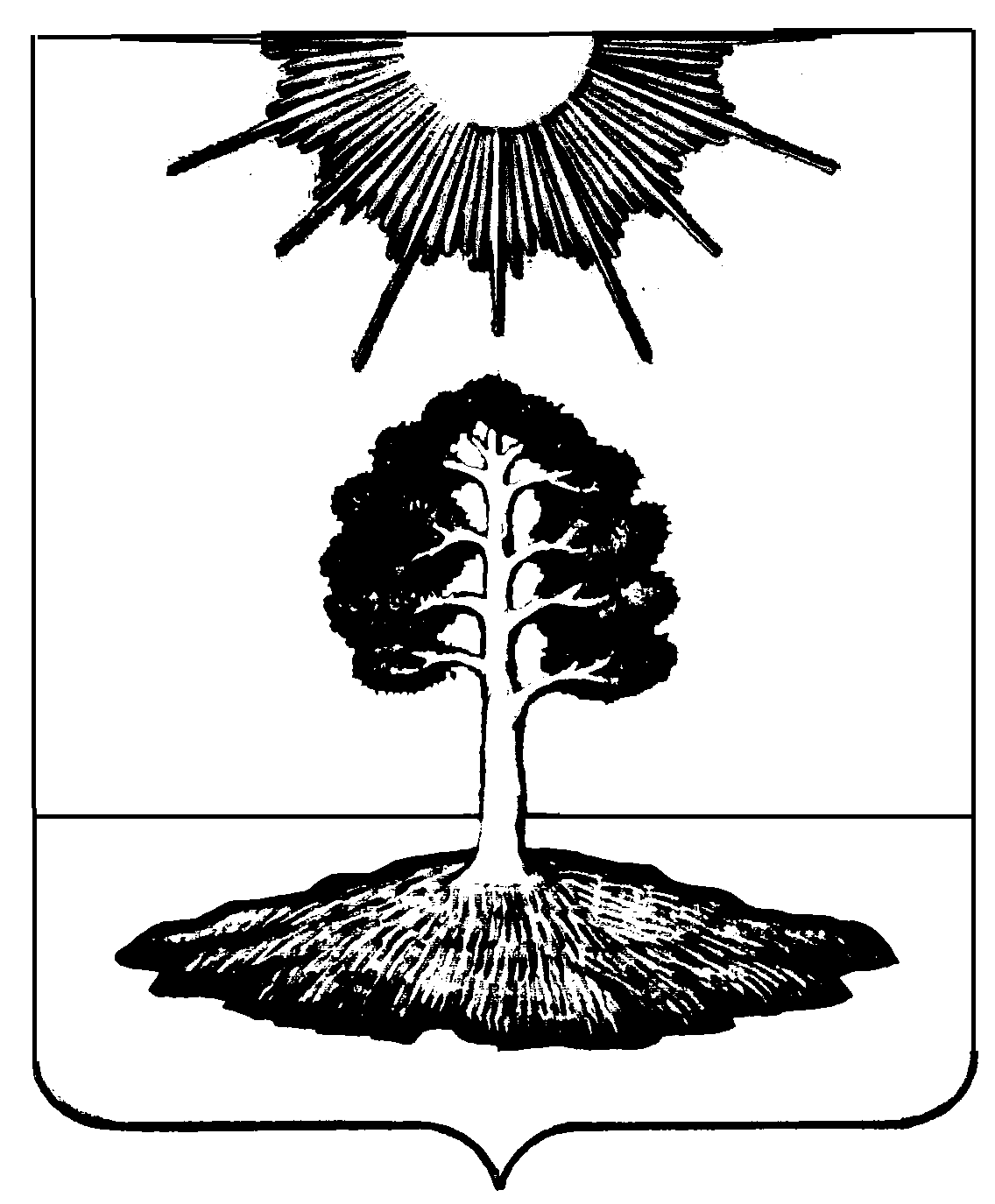 